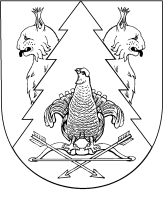 О временном запрете выхода граждан на ледовое покрытиеводных объектовВ соответствии с Федеральным Законом от 06.10.2003 г. № 131 ФЗ «Об общих принципах организации местного самоуправления в Российской Федерации», Постановлением Правительства Республики Марий Эл от 24 августа 2009 г. № 194 «О мерах по обеспечению безопасности людей на водных объектах, охраны их жизни и здоровья в Республике Марий Эл», в целях предупреждения несчастных случаев на водоемах, расположенных на территории Большекибеевского сельского поселения  Килемарского муниципального района Республики Марий Эл, Большекибеевская сельская администрация  п о с т а н о в л я е т:1.	Запретить с 22 марта 2021 года по 30 мая 2021 года  выход граждан и выезд автомототранспорта на ледовое покрытие водных объектов на территории  Большекибеевского сельского поселения Килемарского муниципального района Республики Марий Эл. 2.	 Руководителям предприятий и организаций рекомендовать провести разъяснительную работу в коллективах о запрете выхода на ледовое покрытие с целью предупреждения гибели людей.3.	Руководителю МБОУ «Кибеевская основная общеобразовательная школа» организовать проведение профилактической работы среди учащихся и их родителей по разъяснению опасностей, связанных с выходом на лед водных объектов.4.	Настоящее постановление обнародовать посредством размещения для ознакомления граждан на информационном стенде в Большекибеевской сельской  администрации и на официальном сайте.И.о. главы Большекибеевской сельской администрации                                                                   Е.О. НаумоваМАРЫ ЭЛ РЕСПУБЛИКӸШТӸШӸ КИЛЕМАР МУНИЦИПАЛЬНЫЙ РАЙОНЫН ЙЫЛЕЙÄЛ СОЛААДМИНИСТРАЦИЖӸБОЛЬШЕКИБЕЕВСКАЯ  СЕЛЬСКАЯ АДМИНИСТРАЦИЯ КИЛЕМАРСКОГО МУНИЦИПАЛЬНОГО РАЙОНА РЕСПУБЛИКИ МАРИЙ ЭЛПУНЧАЛПОСТАНОВЛЕНИЕот 19 марта  2021 года № 2